Cupernham House, Cupernham Lane, Romsey, Hampshire SO51 7LF T +44 (0) 1794 521 111 F +44 (0) 1794 521 271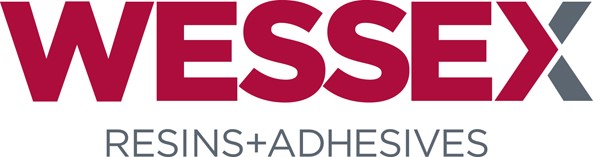 techsupport@westsysteminternational.com westsysteminternational.comWessex Resins and Adhesives Ltd achieves the transition to BS EN ISO 9001:2015 News release, 17th April 2018 Wessex Resins and Adhesives Ltd is delighted to announce that it has achieved the transition to the latest Quality Management System and the Company is now certified to BS EN ISO 9001:2015. ISO 9001:2015 certification demonstrates the Company’s commitment to achieving its vision to be a leader in its chosen markets whilst providing extraordinary customer support at all times. Wessex Resins and Adhesives Ltd customers can rest assured that Wessex will continue to meet or exceed their expectations by providing technical excellence, outstanding customer service, continual innovation and consistently high quality products. Organisations certified to ISO 9001:2008 had three years from September 2015 to transition to the revised standard in order for their certification to remain valid. Wessex Resins and Adhesives Ltd is delighted to have achieved the new standard ahead of the three-year deadline. West System International (a division of Wessex Resins and Adhesives Ltd) manufactures WEST SYSTEM® and PRO-SET® epoxy products in the UK under license from Gougeon Brothers Inc. and distributes these leading brands across the whole of Europe, Africa and the Middle East via a well-respected distribution network. ENDSNotes to Editors:West System International (a division of Wessex Resins and Adhesives) manufactures and provides international support for the world-renowned WEST SYSTEM and PRO-SET marine epoxy brands. Since Michigan boatbuilding brothers Meade, Joel and Jan Gougeon first experimented with the bonding power of epoxy over 50 years ago, the WEST SYSTEM® and PRO-SET® product ranges have become the epoxies of choice for private boat owners, boat manufacturers, chandlers and naval engineers throughout the world. West System International (WSI) has been working in partnership with Gougeon Brothers, Inc. for more than 36 years, manufacturing WEST SYSTEM and PRO-SET epoxies here in the UK. WEST SYSTEM and PRO-SET epoxy systems have a long-distinguished history that has earned a unique place at the heart of the worldwide epoxy user community. Whether you need an epoxy for laminating, bonding, coating, tooling or infusion, the combined breadth of WEST SYSTEM and PRO-SET products will provide the solution. Both ranges have passed extensive quality testing and are certified by Lloyd’s Register. Media enquiries:Marine Advertising Agency – Alison Willis, Alison@marineadagency.com 023 9252 2044West System International – Hamish Cook, Hamish.cook@wessex-resins.com 01794 521 111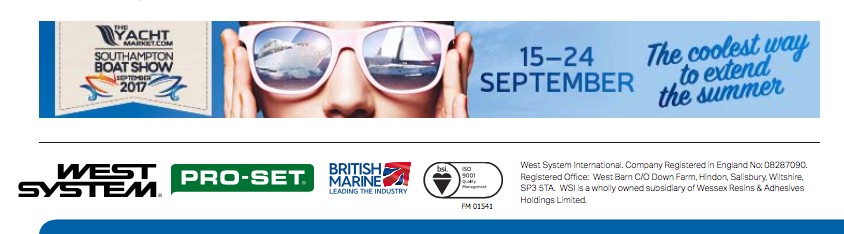 